2023 Bahrain Holidays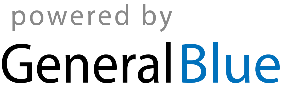 Bahrain 2023 CalendarBahrain 2023 CalendarBahrain 2023 CalendarBahrain 2023 CalendarBahrain 2023 CalendarBahrain 2023 CalendarBahrain 2023 CalendarBahrain 2023 CalendarBahrain 2023 CalendarBahrain 2023 CalendarBahrain 2023 CalendarBahrain 2023 CalendarBahrain 2023 CalendarBahrain 2023 CalendarBahrain 2023 CalendarBahrain 2023 CalendarBahrain 2023 CalendarBahrain 2023 CalendarBahrain 2023 CalendarBahrain 2023 CalendarBahrain 2023 CalendarBahrain 2023 CalendarBahrain 2023 CalendarJanuaryJanuaryJanuaryJanuaryJanuaryJanuaryJanuaryFebruaryFebruaryFebruaryFebruaryFebruaryFebruaryFebruaryMarchMarchMarchMarchMarchMarchMarchMoTuWeThFrSaSuMoTuWeThFrSaSuMoTuWeThFrSaSu112345123452345678678910111267891011129101112131415131415161718191314151617181916171819202122202122232425262021222324252623242526272829272827282930313031AprilAprilAprilAprilAprilAprilAprilMayMayMayMayMayMayMayJuneJuneJuneJuneJuneJuneJuneMoTuWeThFrSaSuMoTuWeThFrSaSuMoTuWeThFrSaSu12123456712343456789891011121314567891011101112131415161516171819202112131415161718171819202122232223242526272819202122232425242526272829302930312627282930JulyJulyJulyJulyJulyJulyJulyAugustAugustAugustAugustAugustAugustAugustSeptemberSeptemberSeptemberSeptemberSeptemberSeptemberSeptemberMoTuWeThFrSaSuMoTuWeThFrSaSuMoTuWeThFrSaSu1212345612334567897891011121345678910101112131415161415161718192011121314151617171819202122232122232425262718192021222324242526272829302829303125262728293031OctoberOctoberOctoberOctoberOctoberOctoberOctoberNovemberNovemberNovemberNovemberNovemberNovemberNovemberDecemberDecemberDecemberDecemberDecemberDecemberDecemberMoTuWeThFrSaSuMoTuWeThFrSaSuMoTuWeThFrSaSu1123451232345678678910111245678910910111213141513141516171819111213141516171617181920212220212223242526181920212223242324252627282927282930252627282930313031Jan 1	New Year’s DayApr 21	End of Ramadan (Eid al-Fitr)May 1	Labour DayJun 27	Arafat DayJun 28	Feast of the Sacrifice (Eid al-Adha)Jul 19	Islamic New YearJul 28	Day of AshuraSep 27	Birthday of Muhammad (Mawlid)Dec 16	National DayDec 17	Accession Day